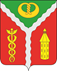 СОВЕТ НАРОДНЫХ ДЕПУТАТОВГОРОДСКОГО ПОСЕЛЕНИЯ ГОРОД КАЛАЧКАЛАЧЕЕВСКОГО МУНИЦИПАЛЬНОГО РАЙОНАВОРОНЕЖСКОЙ ОБЛАСТИРЕШЕНИЕот «08» сентября 2021 года 	№ 195г. КалачОб установлении размера платы за содержание и ремонт общего имущества в многоквартирном доме для нанимателей жилых помещений муниципального жилищного фондаВ соответствии с Жилищным кодексом Российской Федерации, Федеральным Законом от 06.10.2003 № 131-ФЗ «Об общих принципах организации местного самоуправления в Российской Федерации», Совет народных депутатов городского поселения город Калач Калачеевского муниципального района Воронежской области РЕШИЛ:1. Установить размер платы за содержание и ремонт общего имущества в многоквартирном доме для нанимателей жилых помещений муниципального жилищного фонда согласно приложению № 1.2. Настоящее Решение вступает в силу с момента его официального опубликования.3. Признать утратившим силу решение Совета народных депутатов городского поселения город Калач Калачеевского муниципального района Воронежской области от 24.11.2020 № 150 «Об установлении размера платы за содержание и ремонт общего имущества в многоквартирном доме для нанимателей жилых помещений муниципального жилого фонда».4. Разместить настоящее Решение в официальном периодическом издании «Вестник муниципальных правовых актов городского поселения город Калач Калачеевского муниципального района Воронежской области», а также разместить на официальном сайте администрации городского поселения город Калач в телекоммуникационной сети интернет.5. Контроль за исполнением настоящего решения возложить на главу администрации городского поселения город Калач.Приложение № 1 к решению Совета народных депутатов городского поселения город Калач от «08» сентября № 195Размер платы за содержание и ремонт общего имущества в многоквартирном доме для нанимателей жилых помещений муниципального жилищного фондаГлава городского поселения город Калач Калачеевского муниципального района Воронежской областиА.А. Трощенко№ п/пАдрес расположения МКДПлата руб./кв. м1г. Калач, ул. 3 Интернационала, д. 128,452г. Калач, ул. Красина, д. 18,593г. Калач, ул. Красина, д. 28,804г. Калач, ул. Красина, д. 9/37,856г. Калач, ул. Матери и Ребенка, д. 69,098г. Калач, ул. Мира, д. 423,899г. Калач, ул. Петра Серякова, д. 914,7510г. Калач, ул. Привокзальная, д. 2010,8611г. Калач, ул. Привокзальная, д. 6012,0412г. Калач, ул. Северная, д. 509,5613г. Калач, ул. Советская, д. 3615,0314г. Калач, ул. Урожайная, д. 611,32